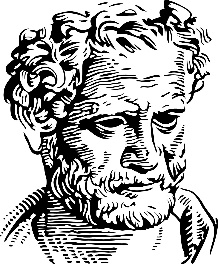 Δ Η Μ Ο Κ Ρ Ι Τ Ε Ι Ο   Π Α Ν Ε Π Ι Σ Τ Η Μ Ι Ο   Θ Ρ Α Κ Η ΣΣΧΟΛΗ ΕΠΙΣΤΗΜΗΣ ΦΥΣΙΚΗΣ ΑΓΩΓΗΣ ΚΑΙ ΑΘΛΗΤΙΣΜΟΥΤΜΗΜΑ ΕΠΙΣΤΗΜΗΣ ΦΥΣΙΚΗΣ ΑΓΩΓΗΣ ΚΑΙ ΑΘΛΗΤΙΣΜΟΥΠΡΟΣΚΛΗΣΗ  Για την τελετή απονομής  των Μεταπτυχιακών Διπλωμάτων αποφοίτων  του Διατμηματικού Προγράμματος Μεταπτυχιακών Σπουδών με τίτλο «Άσκηση και Ποιότητα Ζωής»των συνεργαζομένων Τμημάτων Επιστήμης Φυσικής Αγωγής και Αθλητισμούτου Δημοκριτείου Πανεπιστημίου Θράκης και του Πανεπιστημίου Θεσσαλίαςτων ακαδημαϊκών ετών 2016-2017 και 2017-2018  (από 01/09/2016 έως και 31/08/2018)που θα γίνει στην Κομοτηνή την Κυριακή 12 Μαΐου 2019  και ώρα 14:00  στο Αμφιθέατρο “ Γεώργιος Παπαδριέλλης”της Σχολής Επιστήμης Φυσικής Αγωγής και Αθλητισμού στην στην Πανεπιστημιούπολη     Πέρας προσέλευσης αποφοίτων: ώρα 13:30     Επιβεβαίωση συμμετοχής στην τελετή ΓΡΑΜΜΑΤΕΙΑ ΜΕΤΑΠΤΥΧΙΑΚΩΝ ΣΠΟΥΔΩΝ ΤΜΗΜΑΤΟΣ ΕΠΙΣΤΗΜΗΣ ΦΥΣΙΚΗΣ ΑΓΩΓΗΣ ΚΑΙ ΑΘΛΗΤΙΣΜΟΥ  ΔΗΜΟΚΡΙΤΕΙΟΥ ΠΑΝΕΠΙΣΤΗΜΙΟΥ ΘΡΑΚΗΣΤηλ.   : 25310-39622 FAX   :25310-39623 Email : interpg@phyed.duth.gr